   CMMC Classic Era Challenge - ENTRY FORM 2020    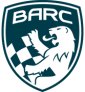 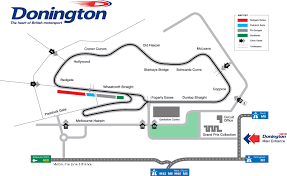 Donington Park, Sunday May 10th 2020Return form to: Richard Culverhouse, 97 Heather Shaw, Trowbridge, Wiltshire BA14 7JT Tel: 01225 777606 or 07785 547176 – Fax 01225 775705 – Email: ukmotorsport@aol.comPLEASE COMPLETE IN BLOCK CAPITALSClosing date for entries is Wednesday April 29th (After which a £30 late fee will be added)DRIVERS UNDER 18 : Any indemnity and/or declaration as prescribed by the paragraphs above is signed by a person under the age of 18 shall be countersigned by that person's parents or guardian, whose full name & address shall be given below.RACE TITLE:CMMC Classic Era ChallengeThis is a 30 minute race (15 minute qual) open to all competitors of FISCAR, JEC XKs, JEC Hawthorn Trophy, AMOC Jack Fairman Series, AMOC Innes Ireland Series, CMMC pre’64 Challenge and any other suitable invited 1950/early 1960s, sports cars/saloons and GTs.RACE MEETING DATE:  10th May 2020              ENTRY FEE: £345 (before April 10th) £395 (after April 10th) DRIVER DETAILS: DRIVER DETAILS: DRIVER DETAILS: DRIVER DETAILS: DRIVER DETAILS: DRIVER DETAILS: DRIVER DETAILS: DRIVER DETAILS: DRIVER DETAILS:DRIVER NAME: FULL ADDRESS: HOME TOWN:                                                                                         POSTCODE:HOME TOWN:                                                                                         POSTCODE:HOME TOWN:                                                                                         POSTCODE:HOME TOWN:                                                                                         POSTCODE:HOME TOWN:                                                                                         POSTCODE:HOME TOWN:                                                                                         POSTCODE:HOME TOWN:                                                                                         POSTCODE:HOME TOWN:                                                                                         POSTCODE:HOME TOWN:                                                                                         POSTCODE:EMAIL ADDRESS:MS UK Licence no.Licence Grade Date of Birth Mobile Tel No.Home Tel. No.Under 18 yrs?YES   /   NOHave you raced at Donington in its current format? Have you raced at Donington in its current format? Have you raced at Donington in its current format? Have you raced at Donington in its current format? Have you raced at Donington in its current format? Have you raced at Donington in its current format? Have you raced at Donington in its current format?  YES   /   NO                                    NEXT OF KIN – TO BE NOTIFIED IN THE EVENT OF A SERIOUS ACCIDENT                                    NEXT OF KIN – TO BE NOTIFIED IN THE EVENT OF A SERIOUS ACCIDENT                                    NEXT OF KIN – TO BE NOTIFIED IN THE EVENT OF A SERIOUS ACCIDENT                                    NEXT OF KIN – TO BE NOTIFIED IN THE EVENT OF A SERIOUS ACCIDENT                                    NEXT OF KIN – TO BE NOTIFIED IN THE EVENT OF A SERIOUS ACCIDENT                                    NEXT OF KIN – TO BE NOTIFIED IN THE EVENT OF A SERIOUS ACCIDENT                                    NEXT OF KIN – TO BE NOTIFIED IN THE EVENT OF A SERIOUS ACCIDENT                                    NEXT OF KIN – TO BE NOTIFIED IN THE EVENT OF A SERIOUS ACCIDENT                                    NEXT OF KIN – TO BE NOTIFIED IN THE EVENT OF A SERIOUS ACCIDENT                                    NEXT OF KIN – TO BE NOTIFIED IN THE EVENT OF A SERIOUS ACCIDENTName: Name: Name: Relationship:Relationship:Relationship:Telephone:Telephone:Telephone:Telephone:Address: Address: Address: Address: Address: Address: Address: Address: Address: Address: Please list any prescribed drugs or medical conditions which should be notified to the medical team:Please list any prescribed drugs or medical conditions which should be notified to the medical team:Please list any prescribed drugs or medical conditions which should be notified to the medical team:Please list any prescribed drugs or medical conditions which should be notified to the medical team:Please list any prescribed drugs or medical conditions which should be notified to the medical team:Please list any prescribed drugs or medical conditions which should be notified to the medical team:Please list any prescribed drugs or medical conditions which should be notified to the medical team:Please list any prescribed drugs or medical conditions which should be notified to the medical team:Please list any prescribed drugs or medical conditions which should be notified to the medical team:Please list any prescribed drugs or medical conditions which should be notified to the medical team:Make:  	Make:  	Make:  	Model: Model: Model: Model: CC:CC:CC:Transponder No.: Transponder No.: Transponder No.: Preferred race number:Preferred race number:Preferred race number:Preferred race number:Colour:Colour:Colour:Year:Year:Year:Alternative race Number: Alternative race Number: Alternative race Number: Alternative race Number: FIA  compliant  Yes/NoFIA  compliant  Yes/NoFIA  compliant  Yes/NoSeriesSeriesSeriesClassClassClassClassSponsor name for programme: Sponsor name for programme: Sponsor name for programme: Sponsor name for programme: Sponsor name for programme: Sponsor name for programme: Sponsor name for programme: Sponsor name for programme: Sponsor name for programme: Sponsor name for programme: PAYMENT DETAILS - No entry will be accepted unless accompanied by the correct entry fee.For security reasons, if you are emailing this entry form as an attachment, please do not put your card details on it but phone the office direct to make payment 01225 777606 or 07785 547176PAYMENT DETAILS - No entry will be accepted unless accompanied by the correct entry fee.For security reasons, if you are emailing this entry form as an attachment, please do not put your card details on it but phone the office direct to make payment 01225 777606 or 07785 547176PAYMENT DETAILS - No entry will be accepted unless accompanied by the correct entry fee.For security reasons, if you are emailing this entry form as an attachment, please do not put your card details on it but phone the office direct to make payment 01225 777606 or 07785 547176PAYMENT DETAILS - No entry will be accepted unless accompanied by the correct entry fee.For security reasons, if you are emailing this entry form as an attachment, please do not put your card details on it but phone the office direct to make payment 01225 777606 or 07785 547176PAYMENT DETAILS - No entry will be accepted unless accompanied by the correct entry fee.For security reasons, if you are emailing this entry form as an attachment, please do not put your card details on it but phone the office direct to make payment 01225 777606 or 07785 547176PAYMENT DETAILS - No entry will be accepted unless accompanied by the correct entry fee.For security reasons, if you are emailing this entry form as an attachment, please do not put your card details on it but phone the office direct to make payment 01225 777606 or 07785 547176PAYMENT DETAILS - No entry will be accepted unless accompanied by the correct entry fee.For security reasons, if you are emailing this entry form as an attachment, please do not put your card details on it but phone the office direct to make payment 01225 777606 or 07785 547176PAYMENT DETAILS - No entry will be accepted unless accompanied by the correct entry fee.For security reasons, if you are emailing this entry form as an attachment, please do not put your card details on it but phone the office direct to make payment 01225 777606 or 07785 547176PAYMENT DETAILS - No entry will be accepted unless accompanied by the correct entry fee.For security reasons, if you are emailing this entry form as an attachment, please do not put your card details on it but phone the office direct to make payment 01225 777606 or 07785 547176PAYMENT DETAILS - No entry will be accepted unless accompanied by the correct entry fee.For security reasons, if you are emailing this entry form as an attachment, please do not put your card details on it but phone the office direct to make payment 01225 777606 or 07785 547176PAYMENT DETAILS - No entry will be accepted unless accompanied by the correct entry fee.For security reasons, if you are emailing this entry form as an attachment, please do not put your card details on it but phone the office direct to make payment 01225 777606 or 07785 547176PAYMENT DETAILS - No entry will be accepted unless accompanied by the correct entry fee.For security reasons, if you are emailing this entry form as an attachment, please do not put your card details on it but phone the office direct to make payment 01225 777606 or 07785 547176PAYMENT DETAILS - No entry will be accepted unless accompanied by the correct entry fee.For security reasons, if you are emailing this entry form as an attachment, please do not put your card details on it but phone the office direct to make payment 01225 777606 or 07785 547176PAYMENT DETAILS - No entry will be accepted unless accompanied by the correct entry fee.For security reasons, if you are emailing this entry form as an attachment, please do not put your card details on it but phone the office direct to make payment 01225 777606 or 07785 547176PAYMENT DETAILS - No entry will be accepted unless accompanied by the correct entry fee.For security reasons, if you are emailing this entry form as an attachment, please do not put your card details on it but phone the office direct to make payment 01225 777606 or 07785 547176PAYMENT DETAILS - No entry will be accepted unless accompanied by the correct entry fee.For security reasons, if you are emailing this entry form as an attachment, please do not put your card details on it but phone the office direct to make payment 01225 777606 or 07785 547176PAYMENT DETAILS - No entry will be accepted unless accompanied by the correct entry fee.For security reasons, if you are emailing this entry form as an attachment, please do not put your card details on it but phone the office direct to make payment 01225 777606 or 07785 547176PAYMENT DETAILS - No entry will be accepted unless accompanied by the correct entry fee.For security reasons, if you are emailing this entry form as an attachment, please do not put your card details on it but phone the office direct to make payment 01225 777606 or 07785 547176PAYMENT DETAILS - No entry will be accepted unless accompanied by the correct entry fee.For security reasons, if you are emailing this entry form as an attachment, please do not put your card details on it but phone the office direct to make payment 01225 777606 or 07785 547176PAYMENT DETAILS - No entry will be accepted unless accompanied by the correct entry fee.For security reasons, if you are emailing this entry form as an attachment, please do not put your card details on it but phone the office direct to make payment 01225 777606 or 07785 547176PAYMENT DETAILS - No entry will be accepted unless accompanied by the correct entry fee.For security reasons, if you are emailing this entry form as an attachment, please do not put your card details on it but phone the office direct to make payment 01225 777606 or 07785 547176PAYMENT DETAILS - No entry will be accepted unless accompanied by the correct entry fee.For security reasons, if you are emailing this entry form as an attachment, please do not put your card details on it but phone the office direct to make payment 01225 777606 or 07785 547176PAYMENT DETAILS - No entry will be accepted unless accompanied by the correct entry fee.For security reasons, if you are emailing this entry form as an attachment, please do not put your card details on it but phone the office direct to make payment 01225 777606 or 07785 547176PAYMENT DETAILS - No entry will be accepted unless accompanied by the correct entry fee.For security reasons, if you are emailing this entry form as an attachment, please do not put your card details on it but phone the office direct to make payment 01225 777606 or 07785 547176PAYMENT DETAILS - No entry will be accepted unless accompanied by the correct entry fee.For security reasons, if you are emailing this entry form as an attachment, please do not put your card details on it but phone the office direct to make payment 01225 777606 or 07785 547176PAYMENT DETAILS - No entry will be accepted unless accompanied by the correct entry fee.For security reasons, if you are emailing this entry form as an attachment, please do not put your card details on it but phone the office direct to make payment 01225 777606 or 07785 547176PAYMENT DETAILS - No entry will be accepted unless accompanied by the correct entry fee.For security reasons, if you are emailing this entry form as an attachment, please do not put your card details on it but phone the office direct to make payment 01225 777606 or 07785 547176PAYMENT DETAILS - No entry will be accepted unless accompanied by the correct entry fee.For security reasons, if you are emailing this entry form as an attachment, please do not put your card details on it but phone the office direct to make payment 01225 777606 or 07785 547176PAYMENT DETAILS - No entry will be accepted unless accompanied by the correct entry fee.For security reasons, if you are emailing this entry form as an attachment, please do not put your card details on it but phone the office direct to make payment 01225 777606 or 07785 547176PAYMENT DETAILS - No entry will be accepted unless accompanied by the correct entry fee.For security reasons, if you are emailing this entry form as an attachment, please do not put your card details on it but phone the office direct to make payment 01225 777606 or 07785 547176PAYMENT DETAILS - No entry will be accepted unless accompanied by the correct entry fee.For security reasons, if you are emailing this entry form as an attachment, please do not put your card details on it but phone the office direct to make payment 01225 777606 or 07785 547176PAYMENT DETAILS - No entry will be accepted unless accompanied by the correct entry fee.For security reasons, if you are emailing this entry form as an attachment, please do not put your card details on it but phone the office direct to make payment 01225 777606 or 07785 547176PAYMENT DETAILS - No entry will be accepted unless accompanied by the correct entry fee.For security reasons, if you are emailing this entry form as an attachment, please do not put your card details on it but phone the office direct to make payment 01225 777606 or 07785 547176PAYMENT DETAILS - No entry will be accepted unless accompanied by the correct entry fee.For security reasons, if you are emailing this entry form as an attachment, please do not put your card details on it but phone the office direct to make payment 01225 777606 or 07785 547176PAYMENT DETAILS - No entry will be accepted unless accompanied by the correct entry fee.For security reasons, if you are emailing this entry form as an attachment, please do not put your card details on it but phone the office direct to make payment 01225 777606 or 07785 547176PAYMENT DETAILS - No entry will be accepted unless accompanied by the correct entry fee.For security reasons, if you are emailing this entry form as an attachment, please do not put your card details on it but phone the office direct to make payment 01225 777606 or 07785 547176PAYMENT DETAILS - No entry will be accepted unless accompanied by the correct entry fee.For security reasons, if you are emailing this entry form as an attachment, please do not put your card details on it but phone the office direct to make payment 01225 777606 or 07785 547176PAYMENT DETAILS - No entry will be accepted unless accompanied by the correct entry fee.For security reasons, if you are emailing this entry form as an attachment, please do not put your card details on it but phone the office direct to make payment 01225 777606 or 07785 547176PAYMENT DETAILS - No entry will be accepted unless accompanied by the correct entry fee.For security reasons, if you are emailing this entry form as an attachment, please do not put your card details on it but phone the office direct to make payment 01225 777606 or 07785 547176PAYMENT DETAILS - No entry will be accepted unless accompanied by the correct entry fee.For security reasons, if you are emailing this entry form as an attachment, please do not put your card details on it but phone the office direct to make payment 01225 777606 or 07785 547176PAYMENT DETAILS - No entry will be accepted unless accompanied by the correct entry fee.For security reasons, if you are emailing this entry form as an attachment, please do not put your card details on it but phone the office direct to make payment 01225 777606 or 07785 547176PAYMENT DETAILS - No entry will be accepted unless accompanied by the correct entry fee.For security reasons, if you are emailing this entry form as an attachment, please do not put your card details on it but phone the office direct to make payment 01225 777606 or 07785 547176PAYMENT DETAILS - No entry will be accepted unless accompanied by the correct entry fee.For security reasons, if you are emailing this entry form as an attachment, please do not put your card details on it but phone the office direct to make payment 01225 777606 or 07785 5471761.  I enclose a cheque payable to Classic and Modern Motorsport1.  I enclose a cheque payable to Classic and Modern Motorsport1.  I enclose a cheque payable to Classic and Modern Motorsport1.  I enclose a cheque payable to Classic and Modern Motorsport1.  I enclose a cheque payable to Classic and Modern Motorsport1.  I enclose a cheque payable to Classic and Modern Motorsport1.  I enclose a cheque payable to Classic and Modern Motorsport1.  I enclose a cheque payable to Classic and Modern Motorsport1.  I enclose a cheque payable to Classic and Modern Motorsport1.  I enclose a cheque payable to Classic and Modern Motorsport1.  I enclose a cheque payable to Classic and Modern Motorsport1.  I enclose a cheque payable to Classic and Modern Motorsport1.  I enclose a cheque payable to Classic and Modern Motorsport1.  I enclose a cheque payable to Classic and Modern Motorsport1.  I enclose a cheque payable to Classic and Modern Motorsport1.  I enclose a cheque payable to Classic and Modern Motorsport1.  I enclose a cheque payable to Classic and Modern Motorsport1.  I enclose a cheque payable to Classic and Modern Motorsport1.  I enclose a cheque payable to Classic and Modern Motorsport1.  I enclose a cheque payable to Classic and Modern Motorsport1.  I enclose a cheque payable to Classic and Modern Motorsport1.  I enclose a cheque payable to Classic and Modern Motorsport1.  I enclose a cheque payable to Classic and Modern Motorsport1.  I enclose a cheque payable to Classic and Modern Motorsport1.  I enclose a cheque payable to Classic and Modern Motorsport1.  I enclose a cheque payable to Classic and Modern Motorsport1.  I enclose a cheque payable to Classic and Modern Motorsport1.  I enclose a cheque payable to Classic and Modern Motorsport1.  I enclose a cheque payable to Classic and Modern Motorsport1.  I enclose a cheque payable to Classic and Modern Motorsport1.  I enclose a cheque payable to Classic and Modern Motorsport1.  I enclose a cheque payable to Classic and Modern Motorsport1.  I enclose a cheque payable to Classic and Modern Motorsport1.  I enclose a cheque payable to Classic and Modern Motorsport1.  I enclose a cheque payable to Classic and Modern Motorsport1.  I enclose a cheque payable to Classic and Modern Motorsport1.  I enclose a cheque payable to Classic and Modern Motorsport1.  I enclose a cheque payable to Classic and Modern Motorsport1.  I enclose a cheque payable to Classic and Modern Motorsport1.  I enclose a cheque payable to Classic and Modern Motorsport1.  I enclose a cheque payable to Classic and Modern Motorsport1.  I enclose a cheque payable to Classic and Modern Motorsport1.  I enclose a cheque payable to Classic and Modern Motorsport££££££££££2. Card Payment   –   Please tick-         Credit card:                Debit card:                    CARD NUMBER:2. Card Payment   –   Please tick-         Credit card:                Debit card:                    CARD NUMBER:2. Card Payment   –   Please tick-         Credit card:                Debit card:                    CARD NUMBER:2. Card Payment   –   Please tick-         Credit card:                Debit card:                    CARD NUMBER:2. Card Payment   –   Please tick-         Credit card:                Debit card:                    CARD NUMBER:2. Card Payment   –   Please tick-         Credit card:                Debit card:                    CARD NUMBER:2. Card Payment   –   Please tick-         Credit card:                Debit card:                    CARD NUMBER:2. Card Payment   –   Please tick-         Credit card:                Debit card:                    CARD NUMBER:2. Card Payment   –   Please tick-         Credit card:                Debit card:                    CARD NUMBER:2. Card Payment   –   Please tick-         Credit card:                Debit card:                    CARD NUMBER:2. Card Payment   –   Please tick-         Credit card:                Debit card:                    CARD NUMBER:2. Card Payment   –   Please tick-         Credit card:                Debit card:                    CARD NUMBER:2. Card Payment   –   Please tick-         Credit card:                Debit card:                    CARD NUMBER:2. Card Payment   –   Please tick-         Credit card:                Debit card:                    CARD NUMBER:2. Card Payment   –   Please tick-         Credit card:                Debit card:                    CARD NUMBER:2. Card Payment   –   Please tick-         Credit card:                Debit card:                    CARD NUMBER:2. Card Payment   –   Please tick-         Credit card:                Debit card:                    CARD NUMBER:2. Card Payment   –   Please tick-         Credit card:                Debit card:                    CARD NUMBER:2. Card Payment   –   Please tick-         Credit card:                Debit card:                    CARD NUMBER:2. Card Payment   –   Please tick-         Credit card:                Debit card:                    CARD NUMBER:2. Card Payment   –   Please tick-         Credit card:                Debit card:                    CARD NUMBER:2. Card Payment   –   Please tick-         Credit card:                Debit card:                    CARD NUMBER:2. Card Payment   –   Please tick-         Credit card:                Debit card:                    CARD NUMBER:2. Card Payment   –   Please tick-         Credit card:                Debit card:                    CARD NUMBER:2. Card Payment   –   Please tick-         Credit card:                Debit card:                    CARD NUMBER:2. Card Payment   –   Please tick-         Credit card:                Debit card:                    CARD NUMBER:2. Card Payment   –   Please tick-         Credit card:                Debit card:                    CARD NUMBER:2. Card Payment   –   Please tick-         Credit card:                Debit card:                    CARD NUMBER:2. Card Payment   –   Please tick-         Credit card:                Debit card:                    CARD NUMBER:2. Card Payment   –   Please tick-         Credit card:                Debit card:                    CARD NUMBER:2. Card Payment   –   Please tick-         Credit card:                Debit card:                    CARD NUMBER:2. Card Payment   –   Please tick-         Credit card:                Debit card:                    CARD NUMBER:2. Card Payment   –   Please tick-         Credit card:                Debit card:                    CARD NUMBER:2. Card Payment   –   Please tick-         Credit card:                Debit card:                    CARD NUMBER:2. Card Payment   –   Please tick-         Credit card:                Debit card:                    CARD NUMBER:2. Card Payment   –   Please tick-         Credit card:                Debit card:                    CARD NUMBER:2. Card Payment   –   Please tick-         Credit card:                Debit card:                    CARD NUMBER:2. Card Payment   –   Please tick-         Credit card:                Debit card:                    CARD NUMBER:2. Card Payment   –   Please tick-         Credit card:                Debit card:                    CARD NUMBER:2. Card Payment   –   Please tick-         Credit card:                Debit card:                    CARD NUMBER:2. Card Payment   –   Please tick-         Credit card:                Debit card:                    CARD NUMBER:2. Card Payment   –   Please tick-         Credit card:                Debit card:                    CARD NUMBER:2. Card Payment   –   Please tick-         Credit card:                Debit card:                    CARD NUMBER:££££££££££Start DateStart DateStart DateStart DateStart Date// Expiry Date  Expiry Date  Expiry Date  Expiry Date  Expiry Date / Issue No.  Issue No.  Issue No.  Issue No.  Issue No.  Issue No.  Issue No. 3 digit code3 digit code3 digit code3 digit code3 digit code3 digit codeI authorise my card to be debited for the total amount indicated above:I authorise my card to be debited for the total amount indicated above:I authorise my card to be debited for the total amount indicated above:I authorise my card to be debited for the total amount indicated above:I authorise my card to be debited for the total amount indicated above:I authorise my card to be debited for the total amount indicated above:I authorise my card to be debited for the total amount indicated above:I authorise my card to be debited for the total amount indicated above:I authorise my card to be debited for the total amount indicated above:I authorise my card to be debited for the total amount indicated above:I authorise my card to be debited for the total amount indicated above:I authorise my card to be debited for the total amount indicated above:I authorise my card to be debited for the total amount indicated above:I authorise my card to be debited for the total amount indicated above:I authorise my card to be debited for the total amount indicated above:I authorise my card to be debited for the total amount indicated above:I authorise my card to be debited for the total amount indicated above:I authorise my card to be debited for the total amount indicated above:I authorise my card to be debited for the total amount indicated above:I authorise my card to be debited for the total amount indicated above:I authorise my card to be debited for the total amount indicated above:I authorise my card to be debited for the total amount indicated above:I authorise my card to be debited for the total amount indicated above:I authorise my card to be debited for the total amount indicated above:I authorise my card to be debited for the total amount indicated above:I authorise my card to be debited for the total amount indicated above:I authorise my card to be debited for the total amount indicated above:I authorise my card to be debited for the total amount indicated above:I authorise my card to be debited for the total amount indicated above:I authorise my card to be debited for the total amount indicated above:I authorise my card to be debited for the total amount indicated above:I authorise my card to be debited for the total amount indicated above:I authorise my card to be debited for the total amount indicated above:I authorise my card to be debited for the total amount indicated above:SIGNED: SIGNED: SIGNED: SIGNED: SIGNED: SIGNED: SIGNED: SIGNED: SIGNED: SIGNED: SIGNED: SIGNED: SIGNED: SIGNED: SIGNED: SIGNED: SIGNED: SIGNED: SIGNED: Entry fee can also be sent by BACS to Classic and Modern MotorsportAccount 53054748 – Sort Code 20-45-45Entry fee can also be sent by BACS to Classic and Modern MotorsportAccount 53054748 – Sort Code 20-45-45Entry fee can also be sent by BACS to Classic and Modern MotorsportAccount 53054748 – Sort Code 20-45-45Entry fee can also be sent by BACS to Classic and Modern MotorsportAccount 53054748 – Sort Code 20-45-45Entry fee can also be sent by BACS to Classic and Modern MotorsportAccount 53054748 – Sort Code 20-45-45Entry fee can also be sent by BACS to Classic and Modern MotorsportAccount 53054748 – Sort Code 20-45-45Entry fee can also be sent by BACS to Classic and Modern MotorsportAccount 53054748 – Sort Code 20-45-45Entry fee can also be sent by BACS to Classic and Modern MotorsportAccount 53054748 – Sort Code 20-45-45Entry fee can also be sent by BACS to Classic and Modern MotorsportAccount 53054748 – Sort Code 20-45-45Entry fee can also be sent by BACS to Classic and Modern MotorsportAccount 53054748 – Sort Code 20-45-45Entry fee can also be sent by BACS to Classic and Modern MotorsportAccount 53054748 – Sort Code 20-45-45Entry fee can also be sent by BACS to Classic and Modern MotorsportAccount 53054748 – Sort Code 20-45-45Entry fee can also be sent by BACS to Classic and Modern MotorsportAccount 53054748 – Sort Code 20-45-45Entry fee can also be sent by BACS to Classic and Modern MotorsportAccount 53054748 – Sort Code 20-45-45Entry fee can also be sent by BACS to Classic and Modern MotorsportAccount 53054748 – Sort Code 20-45-45Entry fee can also be sent by BACS to Classic and Modern MotorsportAccount 53054748 – Sort Code 20-45-45Entry fee can also be sent by BACS to Classic and Modern MotorsportAccount 53054748 – Sort Code 20-45-45Entry fee can also be sent by BACS to Classic and Modern MotorsportAccount 53054748 – Sort Code 20-45-45Entry fee can also be sent by BACS to Classic and Modern MotorsportAccount 53054748 – Sort Code 20-45-45Entry fee can also be sent by BACS to Classic and Modern MotorsportAccount 53054748 – Sort Code 20-45-45Entry fee can also be sent by BACS to Classic and Modern MotorsportAccount 53054748 – Sort Code 20-45-45Entry fee can also be sent by BACS to Classic and Modern MotorsportAccount 53054748 – Sort Code 20-45-45Entry fee can also be sent by BACS to Classic and Modern MotorsportAccount 53054748 – Sort Code 20-45-45Entry fee can also be sent by BACS to Classic and Modern MotorsportAccount 53054748 – Sort Code 20-45-45Entry fee can also be sent by BACS to Classic and Modern MotorsportAccount 53054748 – Sort Code 20-45-45Entry fee can also be sent by BACS to Classic and Modern MotorsportAccount 53054748 – Sort Code 20-45-45Entry fee can also be sent by BACS to Classic and Modern MotorsportAccount 53054748 – Sort Code 20-45-45Entry fee can also be sent by BACS to Classic and Modern MotorsportAccount 53054748 – Sort Code 20-45-45Entry fee can also be sent by BACS to Classic and Modern MotorsportAccount 53054748 – Sort Code 20-45-45Entry fee can also be sent by BACS to Classic and Modern MotorsportAccount 53054748 – Sort Code 20-45-45Entry fee can also be sent by BACS to Classic and Modern MotorsportAccount 53054748 – Sort Code 20-45-45Entry fee can also be sent by BACS to Classic and Modern MotorsportAccount 53054748 – Sort Code 20-45-45Entry fee can also be sent by BACS to Classic and Modern MotorsportAccount 53054748 – Sort Code 20-45-45Entry fee can also be sent by BACS to Classic and Modern MotorsportAccount 53054748 – Sort Code 20-45-45Please state your name as reference and Donington (or Don) if possiblePlease state your name as reference and Donington (or Don) if possiblePlease state your name as reference and Donington (or Don) if possiblePlease state your name as reference and Donington (or Don) if possiblePlease state your name as reference and Donington (or Don) if possiblePlease state your name as reference and Donington (or Don) if possiblePlease state your name as reference and Donington (or Don) if possiblePlease state your name as reference and Donington (or Don) if possiblePlease state your name as reference and Donington (or Don) if possiblePlease state your name as reference and Donington (or Don) if possiblePlease state your name as reference and Donington (or Don) if possiblePlease state your name as reference and Donington (or Don) if possiblePlease state your name as reference and Donington (or Don) if possiblePlease state your name as reference and Donington (or Don) if possiblePlease state your name as reference and Donington (or Don) if possiblePlease state your name as reference and Donington (or Don) if possiblePlease state your name as reference and Donington (or Don) if possiblePlease state your name as reference and Donington (or Don) if possiblePlease state your name as reference and Donington (or Don) if possibleDeclaration:    I declare that: 1. I have been given an opportunity to read the General Regulations of the Motorsports UK and, if any, the Supplementary Regulations for this event and agree to be bound by them. I declare that I am physically and mentally fit and competent to take part in the event. I understand that motorsport is dangerous and accidents causing death, injury, disability and property damage can and do happen. I understand that these risks may give rise to my suffering personal injury or other loss and I acknowledge and accept these risks.2. To the best of my belief the driver(s) possess(es) the standard of competence necessary for an event of the type to which this entry relates and that the vehicle entered is suitable and roadworthy for the event having regard to the course and the speeds which will be reached. 3. The use of the vehicle hereby entered is covered by insurance as required by the law which is valid for such part of this event as shall take place on roads as defined by the law. 4. I understand that should I at the time of this event be suffering from any disability whether permanent or temporary which is likely to affect prejudicially my normal control of the vehicle, I may not take part unless I have declared such disability to the ASN which has, following such declaration, issued a licence which permits me to do so. 5. Any application form for a Licence which was signed by a person under the age of 18 years was countersigned by that person’s parent/legal guardian/guarantor, whose full names and addresses have been given. 6. If I am the Parent/Guardian/Guarantor of the driver I understand that I shall have the right to be present during any procedure being carried out under the Supplementary Regulations issued for this event and the General Regulations of the MS UK. As the Parent/Guardian/Guarantor I confirm that I have acquainted myself with the MS UK General Regulations, agree to pay any appropriate charges and fees pursuant to those Regulations (to include any appendices thereto) and hereby agree to be bound by those Regulations and submit myself without reserve to the consequences resulting from those Regulations (and any subsequent alteration thereof). Further, I agree to pay as liquidated damages any fines imposed upon me up to the maxima set out in Part 3, Appendix 1. Note: Where the Parent/Guardian/Guarantor is not present there must be a representative who must produce a written and signed authorisation to so act from the Parent/Guardian/Guarantor as appropriate.7. I hereby agree to abide by the MS UK Child Protection Policy and Guidelines and the National Sporting Code of Conduct.8. I undertake that at the time of the event to which this entry relates I shall have passed or am except from an ASN specified medical examination within the specified period. (H10.1.6)if required 9. I have read and fully understood the Procedure for Control of Drugs and Alcohol as contained in the MS UK Yearbook Regulations H38, D35.1, G15.1.4 and have also fully familiarised myself with the information on the web sites referred to (www.ukad.org.uk and www.wada-ama.org) in particular the UK Anti-Doping Rules which have been adopted by the MS UK (as amended). Further, if I am counter-signing as the Parent or Guardian of a minor then in addition to the deemed consent to the testing of that minor (Art 5.6.2) I hereby confirm that I give such consent for the minor concerned to be so tested. Indemnity: In consideration of the acceptance of this entry I agree that neither any one of or any combination of the MS UK and its associated clubs, the organisers, the land owners or other occupiers, the promoters and their respective officers, servants, representatives and agents (the “Parties”) shall have any liability for loss or damage which may be sustained or incurred by me as a result of participation in this event. Nothing in this clause is intended to or shall be deemed to exclude or limit liability for death or personal injury. To the fullest extent permitted by law I agree to indemnify and hold harmless each of the Parties in respect of any loss or damage whatsoever and howsoever arising from my participation in this event.DRIVERS SIGNATURE:If completing this form electronically please place a cross in this box to confirm you have read & understood the declaration and Supplementary Regulations:    Date: Entrants name: Entrants licence no.Land line:Mobile Number: Entrants Signature: If completing this form electronically please place a cross in this box to confirm you have read & understood the declaration:    Date: Driver age if under 18:Driver age if under 18: Name of parent/ guardian:   Name of parent/ guardian:  Parent/ guardian Address:Parent/ guardian Address:                                                                                                   Postcode:                                                                                                    Postcode:                                                                                                    Postcode:                                                                                                    Postcode:                                                                                                    Postcode:                                                                                                    Postcode:                                                                                                    Postcode: Phone Number:Signature of parent/ guardian: Signature of parent/ guardian: 